La misión de Administración de Asuntos Federales de Puerto Rico (PRFAA por sus siglas en ingles) es representar los intereses de los puertorriqueños en los Estados Unidos para así promover su bienestar en la Isla y en nuestras comunidades en los 50 estados.Directorio de PRFAAAlgunos de los servicios ofrecidos por la agencia son los siguientes:Promover las relaciones entre los departamentos y agencias del Gobierno de Puerto Rico y las iniciativas de las agencias federales, así como del Congreso de los Estados Unidos.Establecer y mantener enlaces de comunicación con agrupaciones locales y nacionales hispanas en diversas comunidades, a través de los Estados Unidos.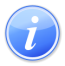 Descripción del Servicio 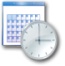 Lugar y Horario de Servicio 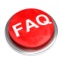 Preguntas Frecuentes